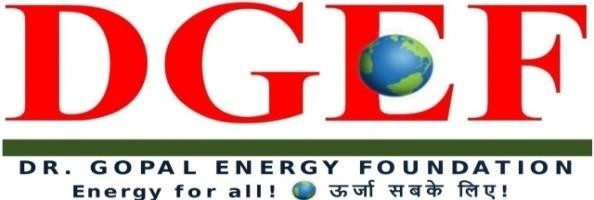 REGISTRATION FORM(For Individuals/Professionals/Students) Ref No. DGEF-C-C19-Form B1The RegisterRE – Land Acquisition Laws Online Certificate Course Dr. Gopal Energy FoundationDGEF Secretary, JA121, Jasola District CentreNEW DELHI-110025 (India)Email- registrar @dgef.in WhatsApp- +919810070075Sub- Application for admission to RE – Land Acquisition Laws Online Certificate Course Awarded By DGEF.Dear Sir,I would like to take admission into RE – Land Acquisition Laws Online Certificate Course. My details are as follows: -College details (only for students)Payment DetailsI submit that all the above information is true and correct and best of my knowledge. I have gone through the by-laws of the RE – Land Acquisition Laws Online Certificate Course and undertake to abide by the same.(Signature)Completed Form along with Fee to be sent toRegistrarDr. Gopal Energy FoundationDGEF Secretariat, JA-121, DLF Tower- A, Jasola District Centre,NEW DELHI-110025Or in alternativeFax Completed Form to +91-11-26970075 Email scanned copy to: registrar@dgef.inFor any other enquiries, please contact:Mr. R. K. Tiwari, Secretary General (CC)Direct: 91-8860635075 / 91-11-26943664, registrar@dgef.inSl. No.Details1Full Name2Date of birth3Occupation4Organization/College5Correspondence Address6Mobile Number7Land line NumberSl. No.Details1Name	of	the Institution2Course3Year of study1Demand	Draft/Check (mention your DD number/check number)2NEFT/RTGS (Mention	your	Ref number)2Cash deposit (attach the prove of your deposit)4Total amount paid